 MÜTERİ BİLGİLERİ	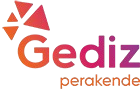 SÖZLEME NO	800005824760TESİSAT NO/TEKİL KOD	24700523 / 0024700523 İLETME ADI	URLA BÖLGE / 11MÜTERİ ADI SOYADI	KAMUKENT ARSA VE KONUT YAPI KOOP.S.S. VERGİ DAİRESİ-VKN/TCKN MİTHATPAA / 4940042237ABONE GRUBU	4 OG ST TTTZ Kamu ve DiğerTÜKETİCİ SINIFI	Serbest TüketiciFATURA KODU	100210936594FATURA TARİHİ	31.07.2022TESİSAT ADRESİ	NECATİBEY CD.NO:34/4 SIHHİYE ANKARA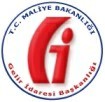 e-Ariv Fatura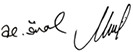 Fatura No: YMG2022000053962ÇAĞRI MERKEZİ 0850 800 0 186www.gediz.comGediz Elektrik Perakende Satı A Anadolu Cad. No:41 K:19Megapol Tower / BAYRAKLI/İZMİR KARSIYAKA V.D.  3900519465Mersis No	0390051946500013Tic.Sic.No	163553Tel	: +908508000186Web Sitesi	: www.gedizelektrik.com.trETTN	: 005056B4-907D-1EDD-85B3-1CAA5AC920E2KEP Adresi	: gedizepsas@hs02.kep.tr TÜKETİM BİLGİLERİ	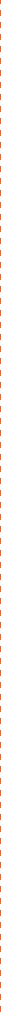  GENEL BİLGİLER	Aktif Sayaç Seri No/Marka	51130911/AEL İlk Okuma Tarihi	30.06.2022Endüktif Sayaç Seri No/Marka	51130911/AEL  Son Okuma Tarihi	31.07.2022Kapasitif Sayaç Seri No/Marka	51130911/AEL  Sonraki Okuma Dönemi	2022/08 EIC Kodu		Fatura Dönemi	2022/07Karne-Sıra	16617200 Sayaç Okuma Birimi	16617200Sözleme Gücü (kWh)	600,00	Kurulu Güç (kWh)	1.000,00 AKTİF TÜKETİM	İlk Endeks	935,068Son Endeks	960,346 TUTARLAR	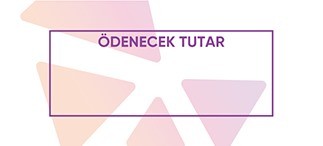  ENERJİ TÜKETİMİ	195.990,42Gündüz Tüketim Bedeli	82.149,89Puant Tüketim Bedeli	42.888,36Çarpan	1.264,000Tüketim (kWh)	31.951,392İlk Endeks	519,955Son Endeks	533,152Çarpan	1.264,000Tüketim (kWh)	16.681,008İlk Endeks	660,319Son Endeks	676,083Çarpan	1.264,000Tüketim (kWh)	19.925,696Birim Fiyat	2,571090Aktif Enerji Bedeli	82.149,89Birim Fiyat	2,571090Aktif Enerji Bedeli	42.888,36Birim Fiyat	2,571090Aktif Enerji Bedeli	51.230,75Gece Tüketim Bedeli	51.230,75Dağıtım Bedeli Tutarı	19.721,42Yekdem GDDK Fark Bedeli	46,73241.726,47 TL / 68.558,096 TL = 3,5258 TL GÜÇ/REAKTİF	 REAKTİF TÜKETİM	İlk Endeks	516,635	İlk Endeks	129,138Son Endeks	525,455	Son Endeks	129,341Ri/Rc Oran	0,162	Ri/Rc Oran	0,003Tüketim	11.148,480	Tüketim	256,592 DİĞER BİLGİLER	Dağıtım Bedeli Birim Fiyat	0,287660 VERGİ VE FONLAR	45.689,32Elektrik Tüketim Vergisi	8.815,79Katma Değer Vergisi %18	36.873,53 DİĞER	 FATURA TUTARI	241.726,47YALNIZ İKİYÜZKIRKBİRBİNYEDİYÜZYİRMİALTITÜRKLİRASIKIRKYEDİKURUOtomatik Ödeme Talimatı MahsupYuvarlama Tutarı	VERGİLER TOPLAMI: KDV MATRAHI %18SON ÖDEME TARİHİ: ESKİ BORÇ/ALACAK:45.689,32204.852,9416.08.2022Yaptığınız ödemeler için teekkür ederiz.Önceki Yıl Tüketim (kWh)672.421,456  Geçen Yıl Ort. Tük.672.421,456Cari Yıl Tüketim (kWh)420.430,416 Ortalama Tüketim (kWh)2.211,551Aktif Tüketim Toplamı (kWh)68.558,096